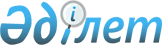 О внесении изменений в постановление Центральной избирательной комиссии Республики Казахстан от 8 апреля 2009 года № 161/306 "Об утверждении Правил выдачи и учета открепительных удостоверений на право голосования"Постановление Центральной избирательной комиссии Республики Казахстан от 17 апреля 2015 года № 28/54. Зарегистрировано в Министерстве юстиции Республики Казахстан 17 апреля 2015 года № 10757      В соответствии с подпунктом 6-1) статьи 12 Конституционного закона Республики Казахстан от 28 сентября 1995 года «О выборах в Республике Казахстан» Центральная избирательная комиссия Республики Казахстан ПОСТАНОВЛЯЕТ:



      1. Внести в постановление Центральной избирательной комиссии Республики Казахстан от 8 апреля 2009 года № 161/306 "Об утверждении Правил выдачи и учета открепительных удостоверений на право голосования" (зарегистрировано в Реестре государственной регистрации нормативных правовых актов под № 5653, опубликовано в газете "Казахстанская правда" от 5 мая 2009 года, № 114 (25858)) следующие изменения:



      в Правилах выдачи и учета открепительных удостоверений на право голосования, утвержденных указанным постановлением:



      часть первую пункта 1 изложить в следующей редакции:

      "1. Областные, городов Астана и Алматы территориальные избирательные комиссии обеспечивают доставку и передачу изготовленных типографским способом открепительных удостоверений на право голосования (далее - открепительные удостоверения), в соответствующие районные, городские, районные в городе избирательные комиссии не позднее, чем за тридцать дней до дня голосования (приложение 1).";



      пункт 3 изложить в следующей редакции:

      "3. Открепительное удостоверение выдается избирателю (либо его представителю по доверенности) при перемене избирателем места своего пребывания в период между представлением списков избирателей для всеобщего ознакомления и днем выборов на основании заявления (приложение 3) на получение открепительного удостоверения.".



      2. Юридическому отделу аппарата Центральной избирательной комиссии Республики Казахстан обеспечить государственную регистрацию настоящего постановления в Министерстве юстиции Республики Казхстан. 



      3. Настоящее постановление вводится в действие со дня его  первого официального опубликования.      Председатель 

      Центральной избирательной 

      комиссии Республики Казахстан                    К. Турганкулов      Секретарь

      Центральной избирательной 

      комиссии Республики Казахстан                    Б. Мельдешов
					© 2012. РГП на ПХВ «Институт законодательства и правовой информации Республики Казахстан» Министерства юстиции Республики Казахстан
				